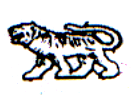 АДМИНИСТРАЦИЯ МИХАЙЛОВСКОГО МУНИЦИПАЛЬНОГО  
РАЙОНА ПРИМОРСКОГО КРАЯ
П О С Т А Н О В Л Е Н И Е 
_________                                           с. Михайловка                                            № _________О создании Центра поддержки собственников помещений в многоквартирных домах, расположенных на территории Михайловского муниципального районаВ соответствии с Указом Президента РФ от 7 мая 2012 г. N 600 «О мерах по обеспечению граждан Российской Федерации доступным и комфортным жильем и повышению качества жилищно-коммунальных услуг», статьи 20 ЖК РФ о Государственном жилищном надзоре, муниципальном жилищном контроле и общественном жилищном контроле, Комплексом мер (дорожной картой) по развитию жилищно-коммунального хозяйства Приморского края, в части создания и поддержки деятельности муниципальных Центров поддержки собственников, утвержденного распоряжением администрации Приморского края № 9ра от 23.01.2015 г. администрация Михайловского муниципального районаПОСТАНОВЛЯЕТ: 1. Утвердить Положение о Центре поддержки собственников помещений в многоквартирных домах Михайловского муниципального района (Приложение №1).2. Утвердить состав Центра поддержки собственников помещений в многоквартирных домах Михайловского муниципального района (Приложение №2).3. Муниципальному казенному учреждению «Управление по организационно-техническому обеспечению деятельности администрации Михайловского муниципального района» (Шевченко) разместить настоящее постановление на официальном сайте администрации Михайловского муниципального района.4. Настоящее постановление вступает в силу с момента официального размещения на официальном сайте администрации Михайловского муниципального района. 	5. Контроль за выполнением настоящего постановления оставляю за собой.Глава Михайловского муниципального района – глава администрации района                                                                           В.В. Архипов Приложение №1к постановлению администрацииМихайловского муниципального районаот ___________ № __________Положение о создании Центра поддержки собственников помещений в многоквартирных домах, расположенных на территории Михайловского муниципального района1. Общие положения1.1. Положение о Центре поддержки собственников помещений в многоквартирных домах, расположенных на территории Михайловского муниципального района (далее - Положение) создано в форме рабочей группы при отделе жилищно-коммунального хозяйства администрации Михайловского муниципального района.1.2. Центр поддержки собственников помещений в многоквартирных домах, расположенных на территории Михайловского муниципального района (далее - Центр) создается без ограничения срока его деятельности и осуществляет свою деятельность на территории Михайловского муниципального района.1.3. Центр создается по инициативе собственников помещений в многоквартирных домах.1.4. Центр создается и действует в целях повышения информированности собственников помещений в многоквартирных домах в части жилищных прав и обязанностей потребителей жилищно-коммунальных услуг, оказания собственникам помещений в многоквартирных домах содействия в реализации своих прав и законных интересов, повышения прозрачности и законности проведения общих собраний собственников многоквартирных домов, улучшения качества управления многоквартирными домами, организации взаимодействия между собственниками помещений в многоквартирных домах и управляющими домами организациями и ресурсоснабжающими организациями. 1.5. Правовую основу создания и деятельности Центра составляют:-  Указ Президента РФ от 7 мая 2012 г. N 600 «О мерах по обеспечению граждан Российской Федерации доступным и комфортным жильем и повышению качества жилищно-коммунальных услуг»;- Статья 20 ЖК РФ о Государственном жилищном надзоре, муниципальном жилищном контроле и общественном жилищном контроле;- Комплекс мер (дорожная карта) по развитию жилищно-коммунального хозяйства Приморского края, в части создания и поддержки деятельности муниципальных Центров поддержки собственников, утвержденного распоряжением администрации Приморского края № 9ра от 23.01.2015 г.1.6. Центр осуществляет свою деятельность, руководствуясь Конституцией Российской Федерации, федеральными законами, указами и распоряжениями Президента Российской Федерации, постановлениями и распоряжениями Правительства Российской Федерации, постановлениями и распоряжениями Администрации Приморского края, приказами и распоряжениями Департамента по жилищно-коммунальному хозяйству и топливным ресурсам Приморского края, нормативно-правовыми актами органов местного самоуправления Михайловского муниципального района и настоящего Положения.  1.7. Положение о Центре поддержки собственников помещений в многоквартирных домах в Михайловском муниципальном районе и его состав специалистов утверждается постановлением администрации Михайловского муниципального района.1.8. Центр в своей деятельности взаимодействует с органами местного самоуправления в Михайловском муниципальном районе и Некоммерческим партнерством «Приморский региональный Центр общественного контроля в Жилищно-Коммунальном Хозяйстве» и при этом осуществляет функции его представительства.1.9. Некоммерческое партнерство «Приморский региональный Центр общественного контроля в Жилищно-Коммунальном Хозяйстве» является ресурсным центром информационной, консультационной, правовой, методической и коммуникационной поддержки деятельности Центров поддержки собственников помещений в многоквартирных домах в Михайловском муниципальном районе Приморского края.2. Основные цели и задачи Центра2.1. Основной целью Центра является повышение уровня знаний собственников помещений и их активности в вопросах жилищно-коммунального хозяйства, управления многоквартирными домами, прав и обязанностей потребителей жилищно-коммунальных услуг, выстраивания договорных отношений с управляющими организациями, поставщиками коммунальных ресурсов и другими участниками правоотношений в жилищной сфере3. Основные задачи центра поддержки собственников помещений3.1. Оказание информационной, консультационной, правовой и методической помощи собственникам помещений в многоквартирных домах, советам многоквартирных домов, членам правлений товариществ собственников жилья;3.2. Осуществление общественного контроля за качеством предоставляемых собственникам помещений жилищных и коммунальных услуг, а также за качеством капитального ремонта многоквартирных жилых домов в рамках программы «Программа капитального ремонта общего имущества в многоквартирных домах, расположенных на территории Приморского края, на 2014 - 2043 годы». 4. Состав Центра4.1. Центр формируется из представителей отраслевых (функциональных) органов администрации Михайловского муниципального района, представителей управляющей организации, ТСЖ, Совета МКД (по согласованию), представителей комиссии по предупреждению и ликвидации чрезвычайных ситуаций и обеспечению пожарной безопасности администрации Михайловского муниципального района (по согласованию).4.2. Центр состоит из председателя, заместителя председателя, членов и секретаря (Приложение №2).5. Порядок формирования и работы Центра поддержки собственников помещений 5.1 Центр создается в форме рабочей группы при отделе жилищно-коммунального хозяйства администрации Михайловского муниципального района по инициативе собственников помещений в многоквартирных домах.5.2 Центр создается без ограничения срока его деятельности.5.3 Центр работает 2 раза в неделю при общей продолжительности приема граждан не менее 3 часов в неделю.5.4 Количественный состав участников Центра  должен составлять не менее 5 человек.5.5 Участники Центра исполняют свои обязанности на общественных началах. Материально-техническое обеспечение деятельности Центра осуществляется администрацией Михайловского муниципального района.  5.6. Проведение семинаров, общих собраний собственников помещений в многоквартирных домах;5.7. Обеспечивает на базе отделов жизнеобеспечения (ЖКХ) работу телефона «горячей линии» по вопросам жилищно-коммунального хозяйства в рабочие дни недели: вторник, среда;5.8. Участвует самостоятельно или совместно с представителями НП «Приморский региональный Центр общественного контроля в ЖКХ» в мероприятиях по приемке качества капитального ремонта домов в муниципальном образовании, организуемых Департаментом градостроительства Приморского края;5.9. Участвует в мероприятиях по повышению квалификации специалистов Центра поддержки собственников помещений, организуемых Департаментом по ЖКХ и ТР Приморского края и НП «Приморский региональный Центр общественного контроля в ЖКХ».Приложение № 2к постановлению администрацииМихайловского муниципального районаот __________ № __________СоставСмирнова Вера Григорьевназаместитель главы администрации Михайловского муниципального района, председатель комиссииСоловьянов Александр Владимировичначальник отдела жилищно-коммунального хозяйстваХорошева Надежда Александровна главный специалист 1 разряда отдела  жилищно-коммунального хозяйства Рябенко Анна Юрьевнастарший специалист управления культуры и внутренней политикиЧлены комиссии:Бурцева Вера Александровнаначальник отдела по работе с жилищным фондом, управления жизнеобеспечения, заместитель председателяГоршкова Вероника Владимировнаглавный специалист 1 разряда по работе с жилищным фондом отдела по работе с жилищным фондом управления жизнеобеспечения, секретарь комиссииПредставитель управляющей организации, ТСЖ, ЖСК по согласованию